МУНИЦИПАЛЬНОЕ КАЗЕННОЕ ОБЩЕОБРАЗОВАТЕЛЬНОЕ УЧРЕЖДЕНИЕ КВИТОСКАЯ СОШ №1С\П КВИТОКСКИЙ ДЕТСКИЙ САД «ЧЕБУРАШКА»Проект «Осень золотая»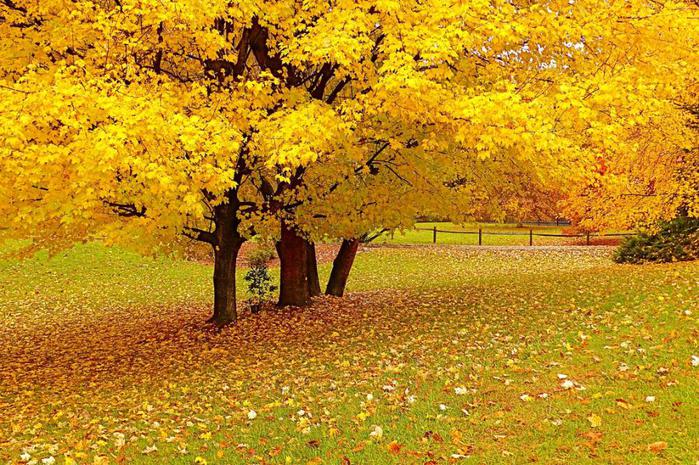 Подготовила и провела: Воспитатель старшей смешанной группы Пантелеева С.Ю2014 г.Автор: Пантелеева Светлана ЮрьевнаПо тематике: Познавательно-творческийТип проекта: по числу детей - групповой, разновозрастной (принимали участие дети старшей смешанной группы);по доминирующему методу - игровой, творческий;по предметным областям - меж предметный (литература, музыка, физическая культура);По числу участников: групповойПо времени проведения: двух месячный (с 9.09.2014 по 30.10 .2014г.)Участники проекта: воспитанники старшей смешанной группы, воспитатели, муз. руководитель, родители.Возраст участников: 5 -7 летАктуальность темы: В образовательном процессе подготовительной к школе группы компенсирующей направленности не предусматривается глубокое знание объектов осени.  А частое наблюдение за изменением в природе явлений и объектов, происходящих осенью в качестве бесед для детей данного возраста, становится простым и обыденным.А ведь существует масса простых явлений, которые можно увидеть не только на прогулке, но и в прочтении художественной литературы или просмотре видео, в показах репродукций знаменитых художников , что намного эффективнее остаётся у детей в памяти, так как задействованы все виды восприятия.Творя своими руками объекты осенней природы, дети понимают красоту осени и воспринимают краски природы как нечто волшебное и неповторимое. Они узнают, что такое великолепие непросто создать в картинах на холсте.Основываясь на личностно-ориентированном подходе к обучению и воспитанию, мы развиваем познавательный интерес, любознательность к различным областям знаний, формируем навыки сотрудничества, практические умения. Зачастую погода в данное время года не позволяет показать детям то или иное действие объекта на прогулке.В условиях образовательного процесса в ДУ расширяем и укрепляем связь с природой, развиваем взаимодействия и бережное отношение к живой и неживой природе.Цель проекта:-  Создать условия для развития познавательных и творческих способностей детей в процессе разработки совместного проекта «Осень золотая».- расширять знания ребенка о растительном и животном мире, разнообразии погодных явлений и состоянии природы в период ранней осени;- формировать интерес к красоте окружающего мира;- воспитывать нравственные и эстетические чувства дошкольника.Задачи проекта:Образовательные:- расширять представления детей об изменениях, происходящих в природе с приходом осени (растительный и животный мир родного края, погодные явления);- обогащать словарь детей образной лексикой, упражнять в подборе эпитетов, сравнений к заданному слову;- учить детей чувствовать настроение, выраженное в музыке, поэтическом слове, живописи.Развивающие:- развивать воображение, мышление, речь в процессе наблюдения, исследования природных объектов;- развивать эстетическое восприятие окружающего мира, любознательность;- развивать умение передавать свои чувства от общения с природой в рисунках и поделках.Воспитательные:- воспитывать экологическую культуру детей;- воспитывать коммуникативные навыки (свободное общение со сверстниками, педагогом, родителями) ;- воспитывать ребенка, как субъект детской деятельности.Словарная работа:- обогащение: старинные названия месяцев по народному календарю («златоцвет» - сентябрь, «листопад» - октябрь, «чернотроп» - ноябрь) ;- активизация словаря – золотая, красивая, задумчивая, печальная, ранняя, хмурая и т. д.Ожидаемый результат:Дети эмоционально реагируют на мир природы, принимают заинтересованное участие в образовательном процессе. Интересуются новым, неизвестным в окружающем мире, устанавливают элементарные причинно-следственные связи между природными явлениямиПродукт проекта Выставка поделок из природного материала «Золотая осень»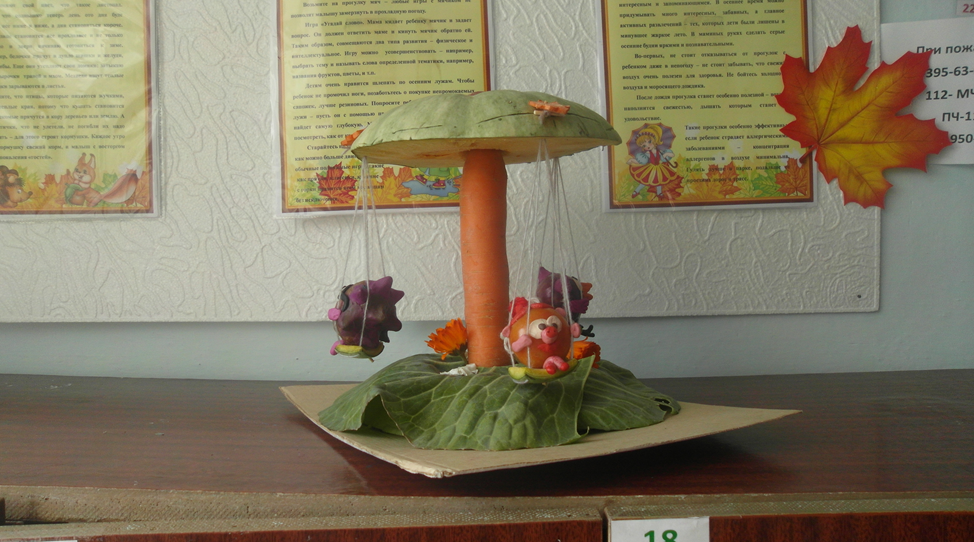 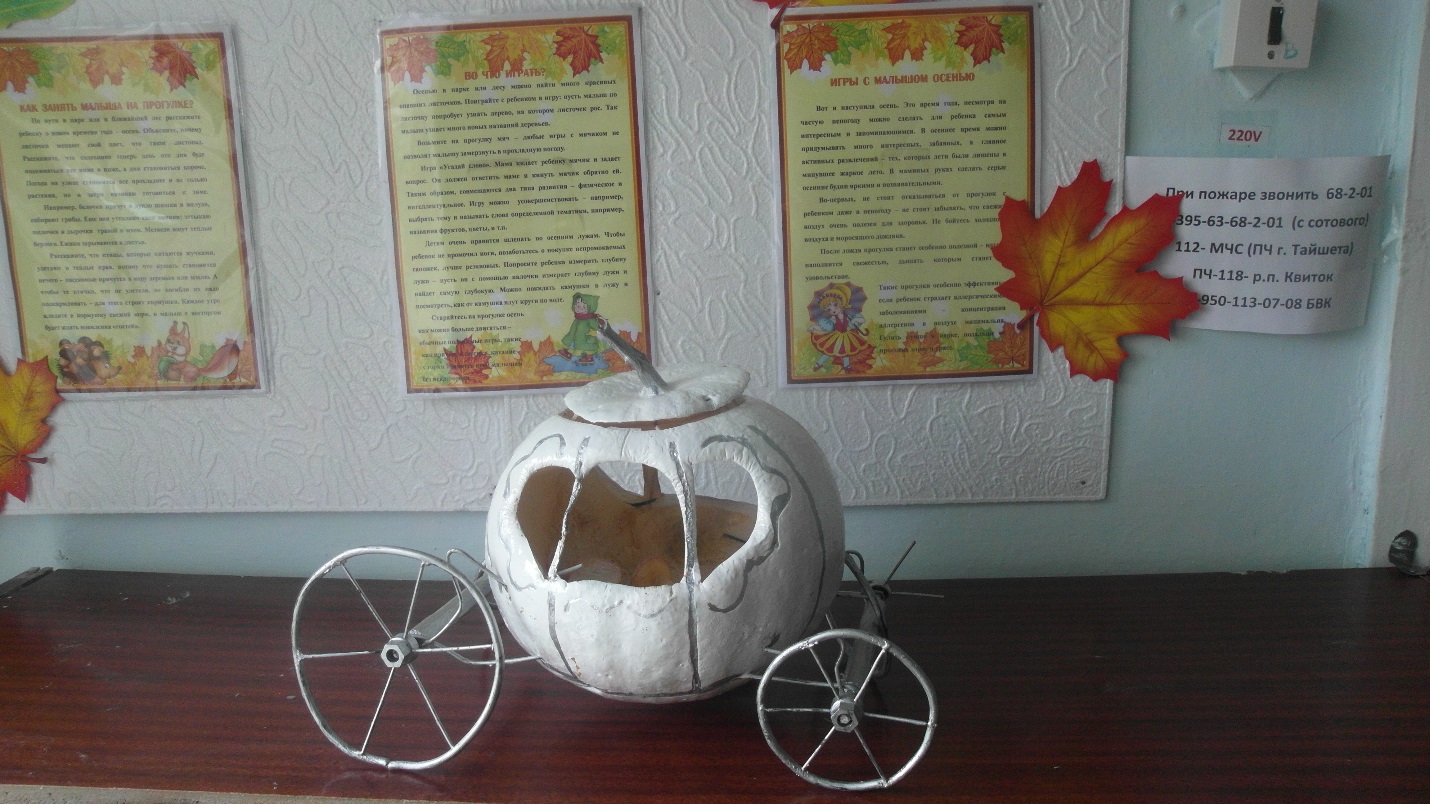 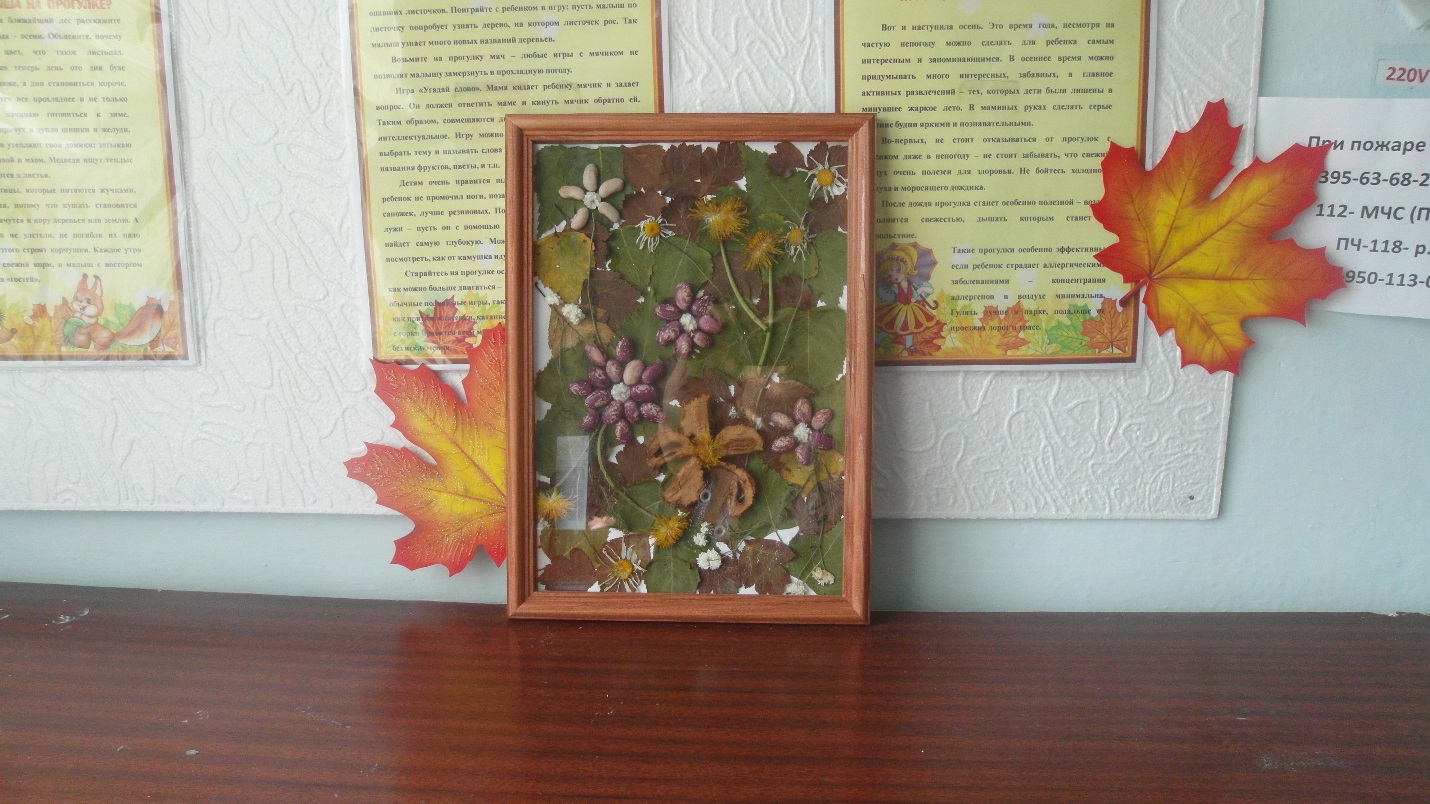 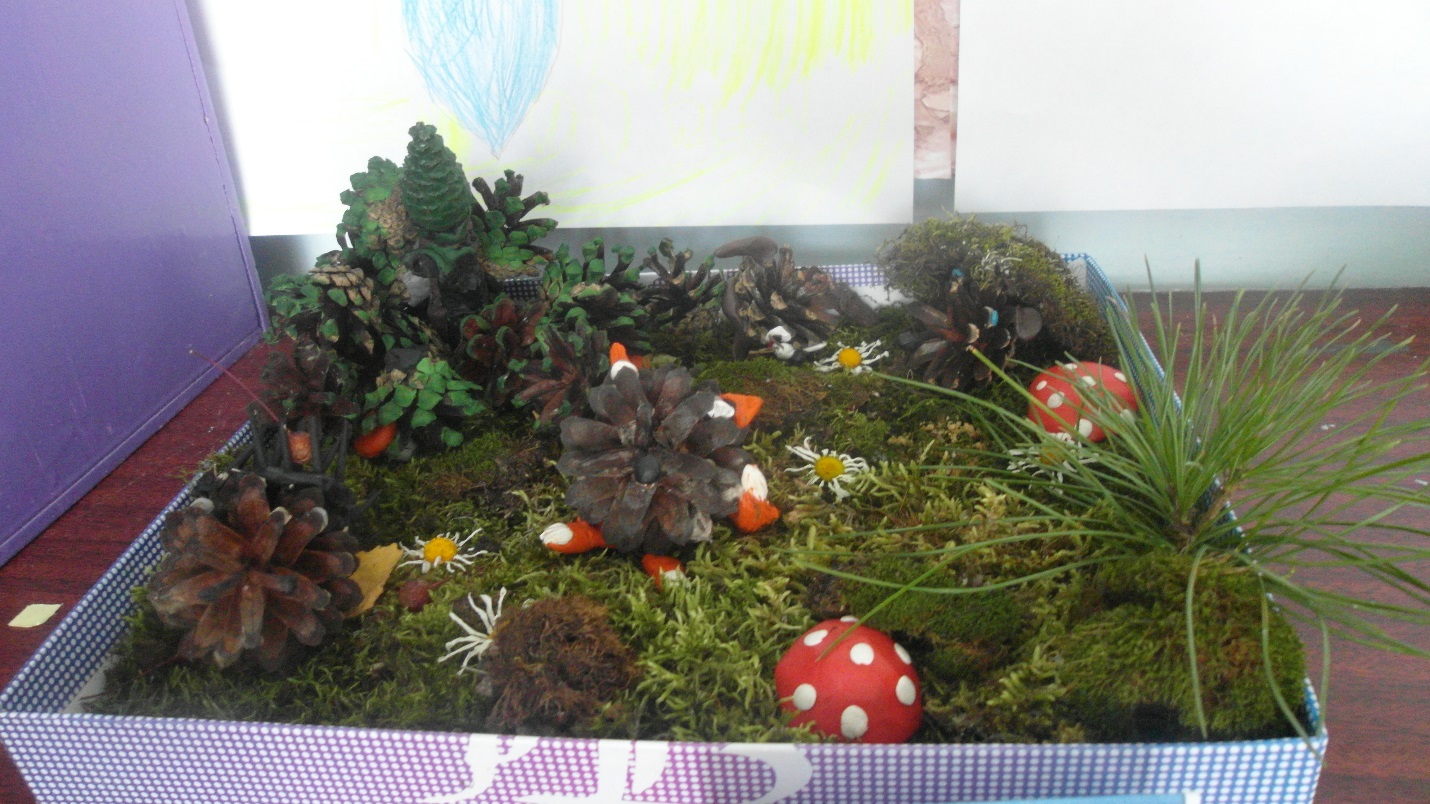 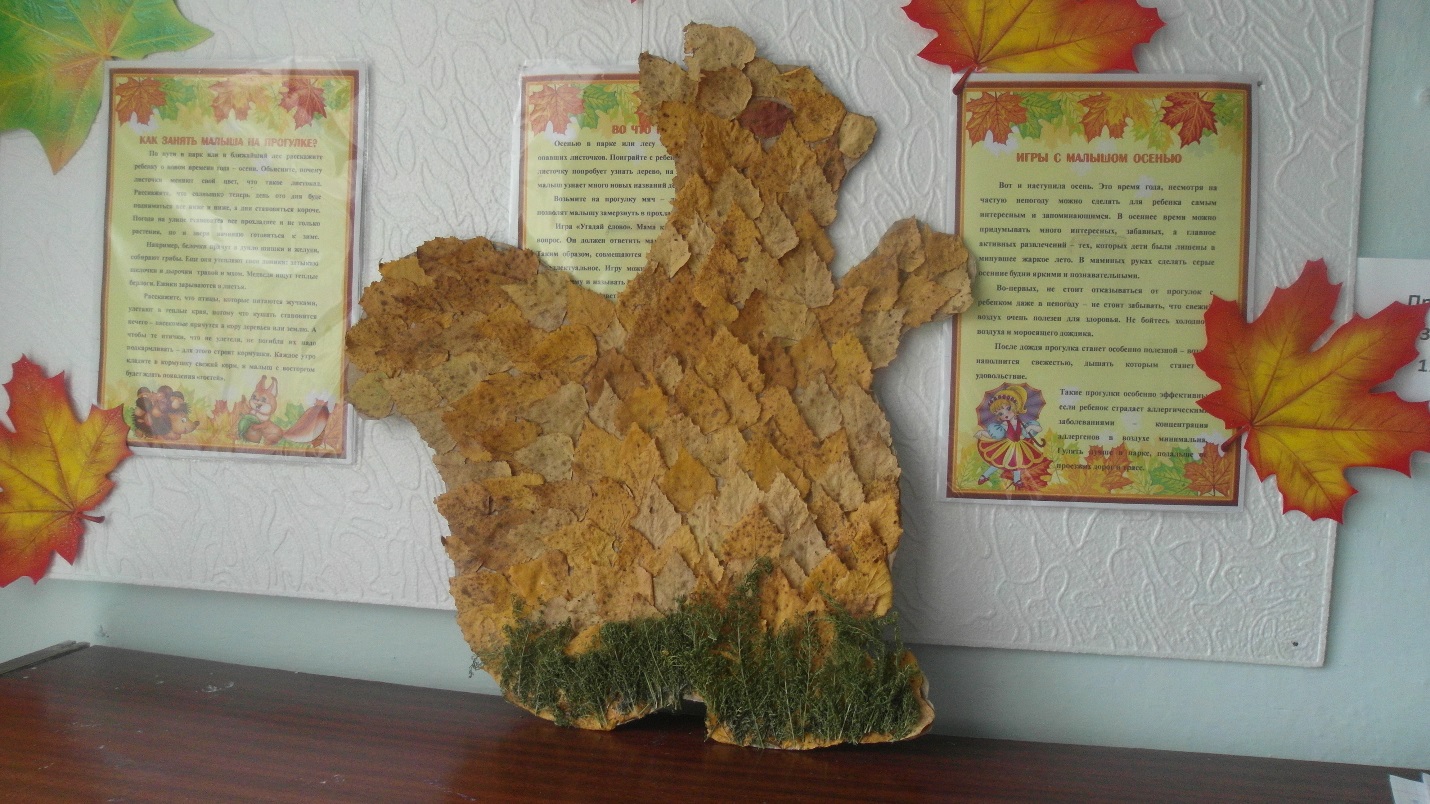 Праздник «Осень Золотая»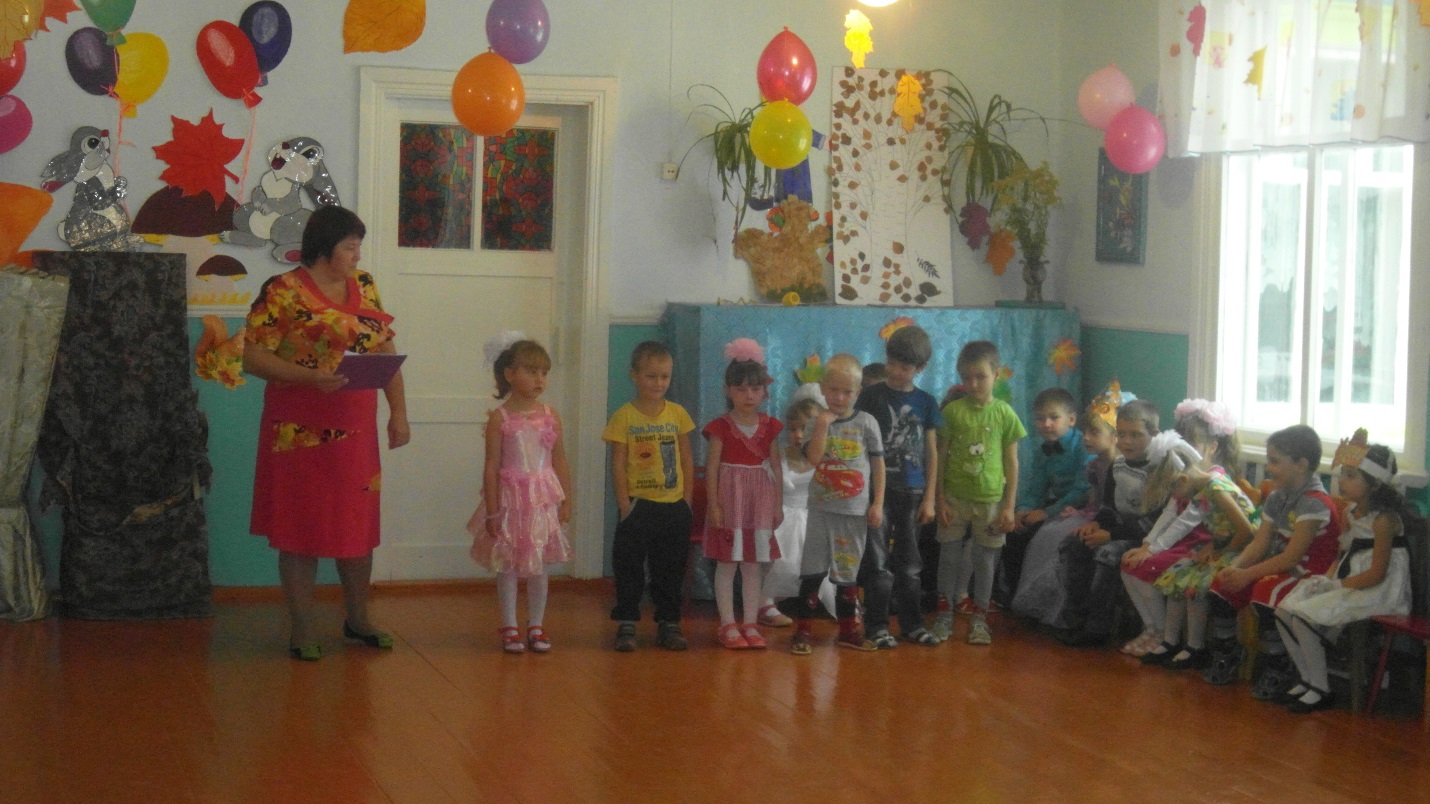 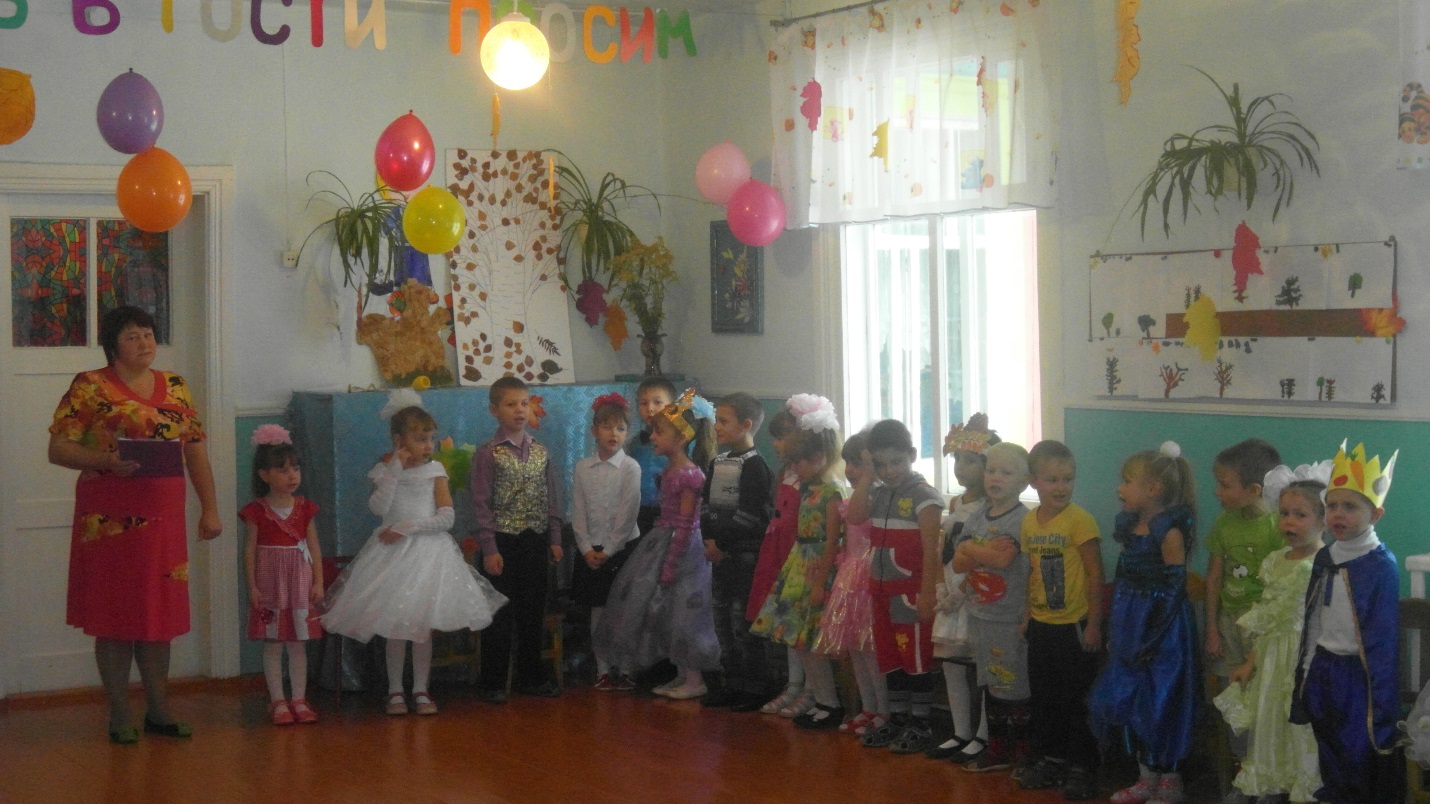 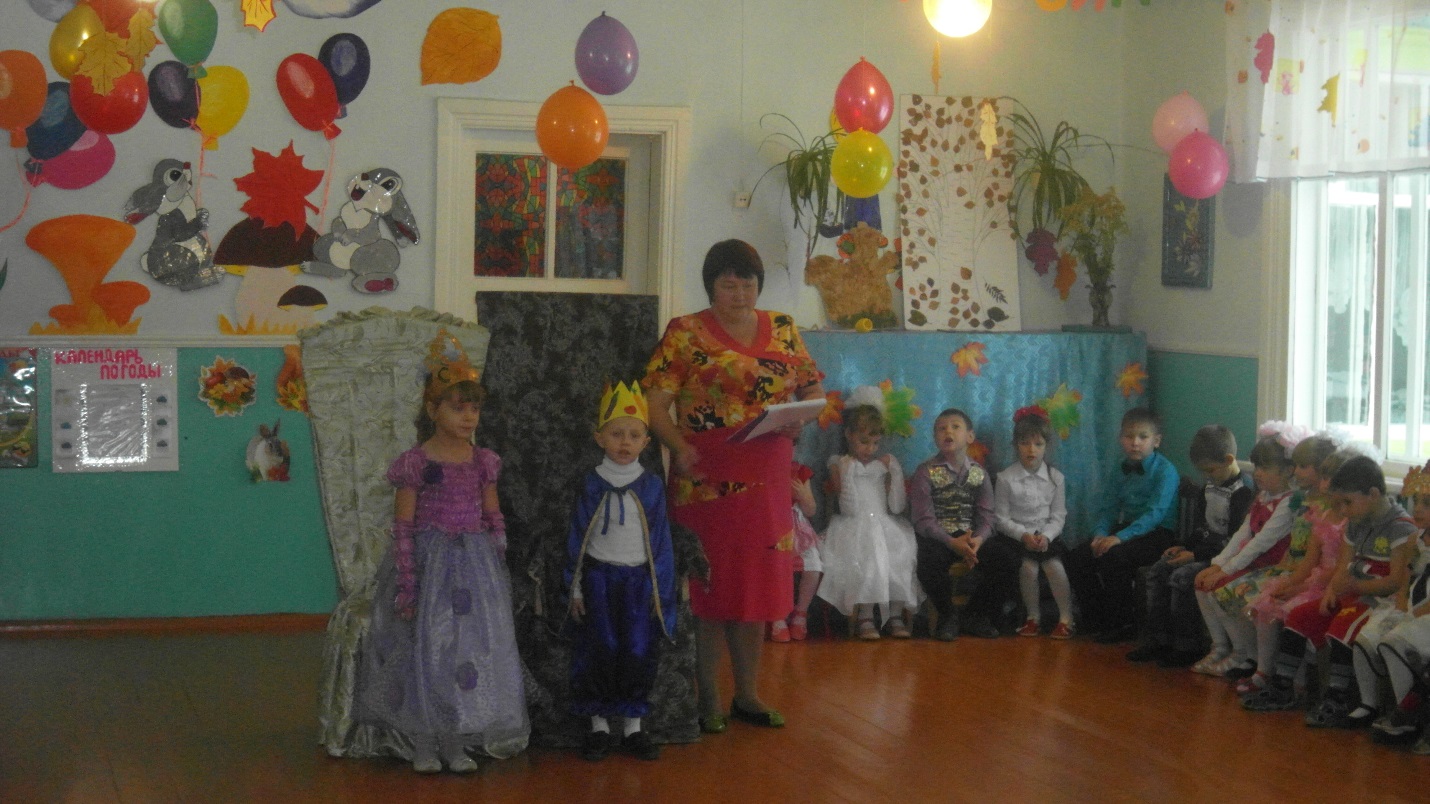 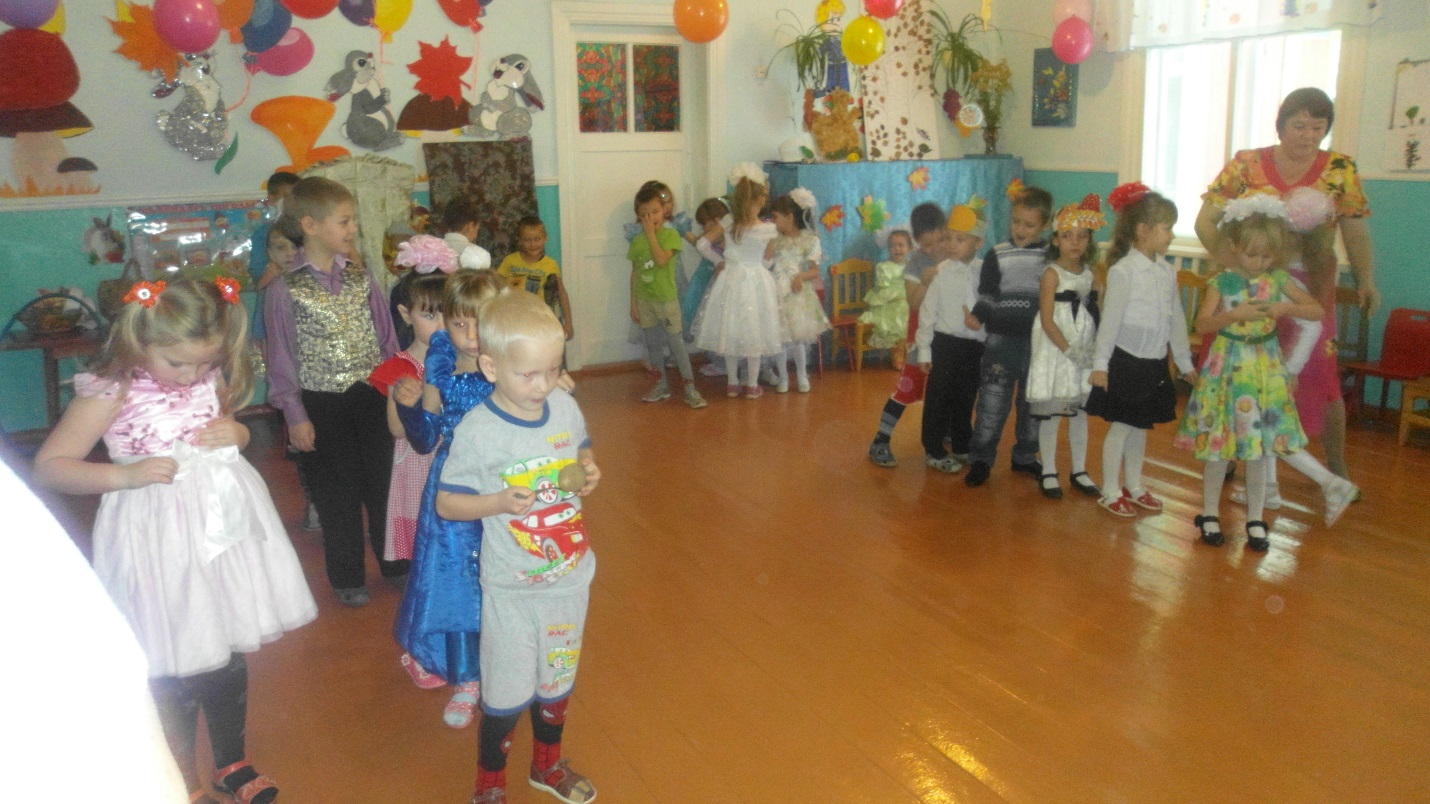 Проект состоит из трех этапов:1. Подготовительный этап (организационный) 2. Основной этап (реализация проекта) 3. Завершающий этап (презентация) I. Подготовительный этап:- изучение познавательной и методической литературы; статьи в журналах «Дошкольное воспитание», «Обруч», «Управление ДОУ» по экологическому воспитанию дошкольников;- подготовила подборку литературы для детей об осени;- подготовила оборудование для оформления стенда «Календарь осенних событий» (картинки с изображением растений, животных, природных явлений, которые можно наблюдать на участке детского сада) .Сотрудничество с родителями:- оформление выставки семейных работ по темам: «Дары осени», «Осенние фантазии»); «Осенние сюрпризы», интересные по форме плоды, коряги, листья необычной расцветки, поделки из природного материала;- организация сбора с детьми природного материала;- привлечение родителей к помощи в поиске необходимой детям информации;- «Домашняя мастерская слова»;- совместное словотворчество детей и родителей (стихи, рассказы, загадки, сказки о природе и т. д.).Оснащение предметно-развивающей среды:- выставка совместных работ детей и родителей;- выставка детского изобразительного творчества по теме «Художественная осень»;- стенд «Календарь осенних событий»;- коллекция гербариев осенних листьев и семян деревьев;II. Основной этап:сентябрь 1. Рисование «Дары осени»;2. Рассматривание картины Шишкина «Рожь»;3. Изготовление панно «Осенний букет» (коллективная работа)4. Беседа о перелетных птицах - Дидактическая игра «Узнай на вкус», «Овощи или фрукты»;- «Наблюдение за погодными явлениями на прогулке»;- Дидактическая «Игра с какого дерева листочек»;- Изготовление портрета «Сентябрь» - Рассматривание плаката «Овощи, фрукты, ягоды»;- ведение календаря природыоктябрь 1. Беседы «Здравствуй осень золотая»;2. Беседа по картине Левитана «Золотая осень»; 3. Беседа о том, как животные готовятся к зиме - аппликация в технике оригами «Осенний букет»;4. Составление творческих рассказов по картинам - разучивание стихотворений, пословиц, поговорок;- изготовление коллажа  «Осенняя береза» - рассматривание плаката «Деревья, листья и плоды»утренник «Осень золотая» Ведение календаря природы III. Завершающий этап:Презентация результатов проекта в форме итогового занятия на тему: «Осень золотая!» и выставка совместного творчества детей и родителей на тему: «Осенний вернисаж» (рисунки «Художница осень», поделки из природного материала по русским народным сказкам, коллаж «Осенняя береза» (техника «оригами», осенний букет «Гербарий из листьев») Реализация проекта: Социально-коммуникативное развитие Подборка иллюстраций о золотой осени рассматривание и обсуждение их.Рассматривание сюжетных рисунков «Работа на участке», «Уборка урожая в поле», «Дети собирают грибы».Составление детских рассказов по темам: «Наш участок осенью», «Осенний лес», «Листопад».Беседы об осени, о съедобных и ядовитых грибах, об овощах, фруктах и ягодах.Сюжетно-ролевые игры:— «Овощной магазин»Цель: Закрепление знаний об овощах и фруктах, продолжать знакомство с профессией продавца, воспитывать дружеские взаимоотношения.Подвижные игры:Цель: совершенствовать двигательные навыки, развивать общую моторику, согласовывая с  речью.— «Листопад»,— «Огородник»,— «Пугало»,— «Репка».Дидактические игры:Цель: расширение словарного запаса за счет употребления обобщающих слов, развитие внимания и памяти, умение соотносить родовые и видовые понятия.— «Чудесный мешочек» (муляжи овощей и фруктов)— «Что растет на грядке? », «Что растет на дереве? »— «Собираем урожай»— «С чьей ветки детки?»— «С какого дерева листок»— «Четвёртый лишний» — (ягоды, овощи, фрукты).  «Чтение художественной литературы».Пословицы, поговорки и загадки об осени.Чтение рассказов и заучивание стихотворений об осени и её дарах.«Познавательное развитие».Развитие кругозора и познавательно – исследовательской деятельности в природе:— Наблюдения за сезонными  изменения природы во время прогулок (за солнцем, небом,   ветром, осенним  дождём, листопадом,  клумбой, деревьями и т.д.)Цель: Закрепить знания о взаимосвязи живой и неживой природе. Учить выделять изменения в природе.— Наблюдения за красотой и богатством осеннего леса (золотые краски осени)Цель: Закрепить название деревьев, отметить, какие изменения произошли с деревьями. Развивать мышление, речь.— Наблюдения за овощами и фруктамиЦель:Расширить представления об овощах и фруктах, память, развивать мышление, речь.— Наблюдения за перелетными птицамиЦель: Расширить представления о птицах, об изменении жизни птиц осенью, когда наступают холода. Воспитывать любовь и заботу о птицах Художественно- эстетическое развитие. Рисование на осеннюю тематику.Разучивание песен, танцев;Прослушивание «осенних» мелодий;Разучивание музыкально – подвижных игр на осеннюю тематику. «Труд».Сбор природного материала на прогулке (семена цветов, листочков для поделок).Физическое развитие».1. Развитие мышц артикуляционного аппарата. (Упражнения для губ и щек, языка).Цель: Развивать моторную функцию органов артикуляции.2.  Развитие речевого дыхания. Работа над силой голоса. Развитие переключаемости органов артикуляционного аппарата. (Дыхательные упражнения).Цель: Формирование навыков правильного речевого дыхания.3. Развитие мелкой моторики, графических навыков (Пальчиковые игры, штриховка, обводка). Цель: Развивать мышцы пальцев рук, графические навыки.4. Развитие лексики. (Речевые игры).Цель: Обогащать речь детей существительными, глаголами, прилагательными, обобщающими словами.5. Развитие грамматического строя речи. (Речевые игры).Цель: Закрепление в речи детей различных типов окончаний, согласования существительных с числительными, правильного употребления предлогов.6. Развитие связной речи.Цель: Развитие связной речи, формирование навыка диалогической речи, составление рассказов.7. Логоритмические упражнения. Физминутки.Цель: Развивать координацию движений с речью.8. Игры с мячом, направленные на обобщение и расширение словарного запаса, развитие грамматического строя речи.Цель: обобщение и расширение словарного запаса, развитие быстроты реакции, ловкости.    Речевые игры— «4-ый лишний» (лимон, яблоко, лук, ананас)  Цель: Закреплять умение классифицировать предметы, развивать память, мышление.— «Узнай по описанию» (зелёный, длинный, овальный, растёт на грядке)   Цель: Закреплять умение узнавать предмет по описанию, развивать мышление, память.- «Подбери признак» (осень, какая? – тёплая, холодная, золотая, дождливая, поздняя)   Цель: Обогащать словарный запас, развивать память, мышление.- «Подбери родственные слова» (лес – лесной, лесник, лесничий, лесовик, лесок)   Цель: Учить подбирать родственные слова, обогащать словарь.- «Расскажи о любимом фрукте (овоще)»;Цель: Закреплять умение составлять описательные рассказы.- «Один – много» (сорока – сорок, утка – уток)Цель: Учить согласовывать существительные с числительными.-  «Чей лист? Чья ветка?» (у клёна – ветка кленовая, лист кленовый)   Цель: Учить образовывать прилагательные от существительных.- «Узнай дерево по листу, плоду»   Цель: Учить подбирать  листья и плоды к деревьям, развивать память, внимание— «Съедобный — несъедобный»;- «Соберём грибы в корзину»Цель: Обогащать словарный запас, развивать память, мышление.- «Запомни – положи» (овощи – в миску, а фрукты – в корзинку)   Цель: обогащать словарный запас, развивать память, мышление.- « Что где растёт?» (картофель – на огороде, груши  — в саду)- «Весёлый повар» (угощение из моркови – морковное, сок из вишни – вишнёвый)   Цель: Образовывать прилагательные от существительных.-  «Из чего приготовлен компот?» (малиновый – из малины)   Цель: Образовывать существительные от прилагательных.Совместная работа детей с родителями:Выставка «Золотая осень» — поделки из овощей и природного материала;Выставка гербарий «Осенний букет»;Создание сборника рассказов детей  об осени «Время года – осень»Итоговое занятие «Осень золотая».Ожидаемые результаты.Для детей:Могут знать и называть:— большое количество овощей, фруктов и осенних даров;— осенние месяцы, приметы и явления;— пословицы, поговорки об осени.Дети стали более раскрепощены и самостоятельны;В свободной деятельности широко применяют пение песен.Расширились представления об осени, как времени года.Обогатился и активизировался словарь по теме проекта.Для родителей:Появился интерес к образовательному процессу, развитию творчества, знаний и умений у детей, желание общаться с педагогами, участвовать в жизни группы.